Wednesday, 6 September 2017Working as Historians – after school club informationDear parent / guardian,You will remember that last term we were Working as Historians on an exciting local history project researching the stories of the men from Heigham who fought and died in WW1.  This half term we will be getting all the amazing work that was completed by the children onto the official project website.  This will include:Creating an interactive timeline of WW1Entering school log book entries onto the timelineEntering details of the men who died onto the timelineCreating a map of the local area showing where the men livedUploading the children’s project work onto the websiteWe will be doing this work on Mondays after school from 3.30 - 4.30.  We have approached your child about being part of a small team of 20 children to take on this exciting opportunity and they have expressed an interest in doing so.  We would expect them to commit to the project for the 6 sessions.  The dates are as follows:Monday 18th September: 3.30 - 4.30Monday 25th September: 3.30 - 4.30Monday 2nd October: 3.30 - 4.30Monday 9th October: 3.30 - 4.30Monday 16th October: 3.30 - 4.30Monday 30th October: 3.30 - 4.30I very much hope your child will help us complete this important local history project. If you are happy for them to join the team, then please complete and return the slip over leaf by Friday 15th September at the latest.Yours sincerely,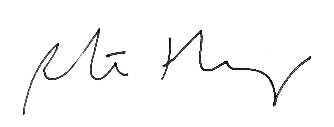 Peter HuberyDeputy HeadteacherOur Lads – the heroes of Heigham(Working as Historians)Afterschool club – Autumn term 2017Key InformationNAME OF CHILDCLASS and YEAR GROUPEMERGENCY CONTACT NUMBERHOW WILL THEY GET HOME?(PLEASE TICK)I will collect my children when the club endsHOW WILL THEY GET HOME?(PLEASE TICK)My child will walk home on their ownHOW WILL THEY GET HOME?(PLEASE TICK)My Child will go to after-school clubSIGNED